附件工作坊內容第一季 (2020.10.18 - 2021.01.08)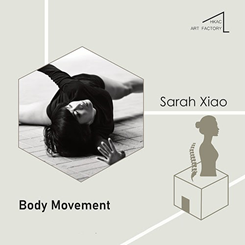 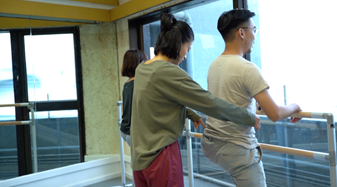 Body Movement – Sarah Xiao 肖呈泳逢星期二	18:30 - 19:30逢星期日	19:00 - 20:00            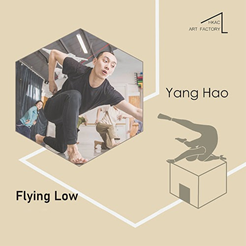 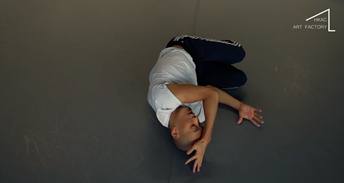 Flying Low – Yang Hao 楊浩逢星期日		12:00 - 13:00逢星期一		19:00 - 20:00    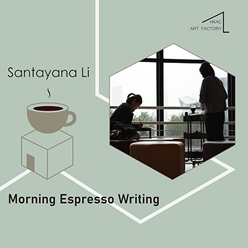 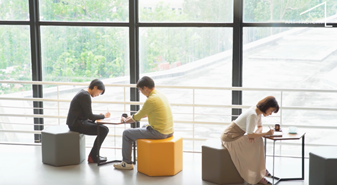 晨來之筆 – Santayana Li 李穎蕾逢星期一至五	08:00 - 09:0009:00 - 10:00 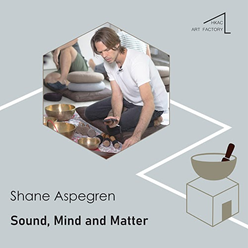 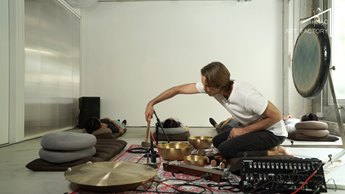 Sound, Mind and Matter – Shane Aspegren 逢星期三		17:30 - 18:30票務工作坊採用代幣系統 (Token System)，學員可以因應自己喜好自由地把代幣用在任何工作坊，並可以在季節中段隨意切換。代幣在香港藝術中心Online Art Shop獨家出售！https://hkacartshop.store/*每個代幣的價值等於1小時的工作坊，可以用於隨意任何1個工作坊所有代幣須於2個季度內用完。代幣數量            	代幣單價錢        	    代幣套裝價錢一個代幣            	HKD150/小時      	    	/六個代幣套裝    	    HKD120/小時              	HKD720十二個代幣套裝	    HKD100/小時              	HKD1,200十八個代幣套裝	    HKD90/小時                	HKD1,620二十四個或以上	    HKD80/小時               HKD1,920 -每個完整的工作坊為期8至12星期，因應不同工作坊的性質每星期由1節至5節不等，每節工作坊長約1小時. ---情景A – Tiffany是一位辦公室女士，她想嘗試各種類型的藝術體驗。最後她選擇了6個代幣套餐，並決定在每種類型的工作坊上花費1個代幣。在嘗試完所有類別的工作坊後，她決定將剩餘的2個代幣花在「Flying Low」上。選擇絕對隨心隨意。情景B – Brandon是一位經驗豐富的嘻哈舞者，想以一種完全不同的舞蹈形式啟發自己。他希望自己的身體有規律的練習，因此他購買了24個代幣套裝，並打算參加「Flying Low」的所有環節。儘管如此，他最終還是因病錯過了1節「Flying Low」。他就將代幣用在另一個工作坊「Sound, Mind and Matter」。選擇靈活自主。